Викторина«Знатоки дорожных знаков»Автор: Попова            Ольга СергеевнаУчитель начальных классов МАОУ Прогимназия №81 «Здравствуй!»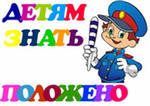 Цель: учить детей различать дорожные знакиЗадачи: Закрепить знания  учащихся о дорожных знаках, их названиях  и назначениях.Научить детей находить схожества и различия в дорожных знаках.Расширять кругозор учащихся о правилах дорожного движения, об обеспечении безопасности жизни.Воспитывать умение самостоятельно пользоваться полученными знаниями в повседневной жизни.Оборудование: эмблемы команд, карточки, дорожные знаки, краски, кисти, бумага. Тип урока: урок – викторинаВозраст учащихся: 2-3 классОформление доски: “Знайте правила движения, как таблицу умножения”.Ход викторины:Сегодня ребята, у нас необычный урок, урок – викторина. Цель нашего урока – проверить, как вы усвоили правила дорожного движения. Сейчас послушайте правила викторины: вы должны разделиться на две команды, придумать название команды, эмблему и выбрать командира. Каждая команда выполняет задание, за правильно выполненное задание получает жетон. Победитель тот, у кого больше жетонов.(Ребятам отводится несколько минут для деления команд, выбора командира, эмблемы.)Итак, первое задание для командиров:(Учитель объявляет название)“Азбука дорог”Я читаю стихотворение, кто догадается, выбирает нужный знак.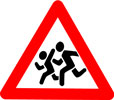 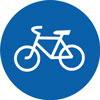 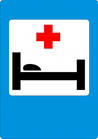 Какой дорожныый знак  расположен в районе нашей школы ?Второе задание.На какие группы можно распределить эти знаки? Предупреждающие знаки Запрещающие знаки Предписывающие знакиЗнаки сервисаТретье задание“Знатоки ПДД”Каждой команде будет задано 5 вопросов, за правильные ответы получите жетоны.Вопросы для команды “Автомобиль”. Почему нельзя перебегать дорогу перед близко идущим транспортом?Как надо обходить стоящий автобус, троллейбус?С какого возраста разрешается езда на велосипеде по улицам и дорогам?Почему опасно играть в мяч на проезжей части?Что означает желтый сигнал светофора?А теперь вопросы для команды “Светофор”. Как и где лучше переходить улицу?Почему нельзя цепляться за грузовые автомобили?Где следует ожидать автобус, троллейбус?Где должны ходить пешеходы при отсутствии тротуара?Что означает красный сигнал светофора? А теперь “Музыкальная разминка”.Вам необходимо исполнить песни, или отрывки из песен, в которых говорится о дорогах, машинах, пешеходах. (За каждую исполненную песню или отрывок команда получает жетон). Задание четвертое.“Собери знак” Это задание, ребята, на время. Команда, которая быстрее соберёт разрезанный дорожный знак, получит жетон. ( В этом задании используется любой дорожный знак, разрезанный на несколько частей).Если случается дорожно-транспортное происшествие, или человеку стало плохо, мы должны уметь оказать первую медицинскую помощь  Задание пятое. “Скорая помощь”У каждой команды 3 карточки с вопросами, вы отвечаете на них. ( Командам выдаются жетоны за правильные ответы). Приложение № 1.Заключительное задание номер шесть. “Художественное” Командам даётся 5-7 минут, чтобы нарисовать дорожные знаки. (За каждый правильно нарисованный знак выдаётся жетон).После выполнения задания, подводятся итоги, учитель объявляет команду победителя. (Это команда набравшая большее количество очков).Игра «Это я, это я, это все мои друзья»Сейчас я буду задавать вам вопросы, если вы со мной согласны, дружно отвечайте «Это я, это я, это все мои друзья!» А если вы со мной не согласны – молчите.- Кто из вас идет впередТолько там, где переход? (+)- Кто летит вперед так скоро,Что не видит светофора? (-)- Знает кто, что красный свет –Это значит – хода нет? (+)На этом наш урок подошел к концу. Я хотела закончить его словами:Чтобы руки были целы,Чтобы ноги были цели, Знаки надо знать.Надо знаки уважать! Приложение № 1. К 1.Какое лекарственное средство можно использовать в качестве дезинфицирующего средства при капиллярном кровотечении?1. Подорожник, берёзовый лист.2. Корень валерианы, цветы ландыша.3. Листья мать-и-мачехи.К 2.Какое средство для автомобильной аптечки можно применить для уменьшения боли при переломе?1. Валидол.2. Анальгин и охлаждающий пакет-контейнер.3. Энтеродез.К 3.Для чего нужен валидол в автомобильной аптечке?1. Для приёма при высокой температуре тела.2. Для приёма при болях в области перелома.3. Для приёма при болях в области сердца.К 4.Как оказать помощь пострадавшему при болях в области сердце?1. Дать принять одну таблетку анальгина или аспирина.2. Дать понюхать нашатырный спирт.3. Дать принять под язык таблетку валидола или нитроглицерина, дать внутрь 15 капель корвалола в 50 мл. воды.К 5.Для чего в автомобильной аптечке предназначен 10% водный раствор аммиака (нашатырный спирт).1. Для обработки ран.2. Для наложения согревающего компресса.3. Для вдыхания при обмороке и угаре.К 6.Где нужно определять пульс, если пострадавший без сознания?1. На лучевой артерии2. На бедренной артерии.3. На сонной артерии.Всем знакомые полоскиЗнают дети, знают взрослый, На ту сторону ведет - (пеш. переход) 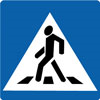 Эй, водитель, осторожно!Ехать быстро не возможно,Знают люди все на свете:в этом месте ходят……(дети)На машинах здесь, друзья, Ехать никому нельзя,Можно ехать, знайте – Дети, только на …… (велосипеде)Я не мыл в дороге рук,Поел фрукты, овощи,Заболел и вижу пунктМедицинской……..(помощи)Что мне делать? 
Как мне быть?
Нужно срочно позвонить
Должен знать и ты, и он
В этом месте… (телефон)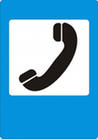 Круглый знак , а в нем окошко, Не спешите сгоряча, А подумайте немножко:Что здесь, свалка кирпича?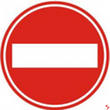 